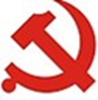 经济与管理学院党委工作简报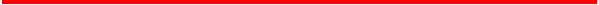 经济与管理学院5月党委工作简报为喜迎党的百年华诞，深入贯彻落实习近平总书记在党史学习教育动员大会上的重要讲话精神，从党的百年伟大奋斗历程中汲取前进的智慧和力量，经济与管理学院党委结合学校行业背景和特色，组织开展了党史学习教育“讲起来”系列交流会、井冈山革命基地专题培训、“党课开讲啦”党课比赛、特色主题党团日活动和线上线下多种形式的党史学习活动，确保党史教育落到实处。现将工作汇报如下:学院党委开展工作情况1.5月3日，经济与管理学院党委组织了“以青春之名，赞百年建党”三行情书撰写活动，并以推送的形式专题展示了20位学生作品，表达对党的衷心赞颂和美好祝愿。2.5月4日，为喜迎百年华诞，传承红色基因，华北电力大学经济与管理学院师生倾力打造了原创歌曲《唱响精彩新时代》。歌曲回顾了中国共产党领导全国各族人民进行革命、建设、改革和发展的光辉历程，展现了百年大党的艰难曲折及取得的辉煌成就，激励青年学子筑牢理想信念，勇于担当作为，用实际行动迎接党的百年华诞。3.5月8日上午，经济与管理学院党委理论学习中心组开展2021年第四次学习，会议由学院党委书记张瑞雅主持，中心组全体成员参会。张瑞雅首先原文领学了《中国共产党普通高等学校基层组织工作条例》（以下简称《条例》）和习近平总书记在清华大学考察时的重要讲话精神。她指出，要坚决贯彻落实好《条例》，切实将各项要求落实落细，以《条例》的发布实施为契机抓好基层组织建设，同时，要落实习近平讲话精神，推动学院各项工作发展。之后，中心组成员依据现场领学内容和此前布置的中国干部网络学院专题学习《社会主义革命和建设篇》、《中国共产党简史》第五至七章，依次汇报个人书写的学习心得体会，每人进行十分钟左右的发言。4.5月10日上午，在教一326召开党委会，会上就学院二级教代会相关事项进行商讨。专门就领导班子执行力提升进行了讨论商议。5.5月10日上午，在教一326召开党政联席会，会上审议了学院十大金牌教师、课程、教材和案例评选结果；就学院二期装修方案进行了商议；针对学院行动发展指南60条部分条款适用进行了商讨；就学院重点关注学生进行了专门汇报。6.5月11日中午，在教一326召开学院党支部书记会议，会上就学校《“我为师生办实事”实践活动通知》，各支部紧紧围绕三大任务类别，组织开展意见建议征集，确保师生员工全覆盖，确保按时提交；各支部主题党日活动计划制定和执行；基层书记和支部书记讲党课，请提前做讲党课准备，由学院党委书记审定；根据学校《基层党建质量攻坚行动通知要求》撰写调研报告，并对照开展整改工作，留下工作相关记录，按要求提交调研报告；井冈山培训一期学员上交《心得体会》。会上还通报了学院党委下一步相关工作安排。7.5月11日下午，为深入贯彻落实习近平总书记在党史学习动员大会上的重要讲话精神，引导广大师生明理增信、崇德力行，深入思考学习研究和办学实践问题，以实际行动迎接党的百年华诞，学院党委召开党史学习教育“讲起来”系列交流会首场报告会，邀请我国能源电力领域知名学者、电力市场改革资深专家、华北电力大学能源互联网研究中心主任、经管学院曾鸣教授作题为《勇担碳达峰碳中和时代使命——建设新型电力系统 支撑双碳目标实现》专题报告。学校原党委常委、党史学习教育巡回指导组第三组组长张天兴、联络员张凯、组员马新科，学院班子成员、党委委员、师生党员、学生党员发展对象、入党积极分子、党外人士代表、学生骨干参加等500人参加活动。交流会由学院党委书记张瑞雅主持。8.5月11日起，为深入贯彻落实习近平总书记在党史学习教育动员大会上的重要讲话精神，从党的百年伟大奋斗历程中汲取继续前进的智慧和力量，确保全体学生党员、团员学有所思、思有所悟、悟有所行、行有所效，经济管理学院【聆听时代的声音】推出特别栏目“百个支部接力讲述百年党史”活动，“经彩年华”公众号将连续推出我院学生党支部、团支部讲述的100个党史故事，共答100道党史题目，让学生从百年党史的学习中，汲取奋进力量。9.5月11日，经管学院党委组织开展“家门口学四史”活动。“家门口学'四史’，红色基地打卡活动”是经济与管理学院为深入推进经济与管理学院学生党员和青年团员“四史”学习教育活动，盘活红色资源、发扬红色传统而开展的学习号召活动。本次活动要求经管学子围绕“寻访百年初心路，不忘使命砥砺行”主题，结合个体成长、 家乡发展、社会热点等，通过阅读文献、实地考察、走访调研、线上参观等形式，重点参考“红色地图”打卡地点，同时，也可以通过线上形式参观相应的博物馆，开展专项活动。并精心制作了红色打卡地图。这张红色地图，涵盖了100处线上线下爱国主义教育基地，生动讲述了党史、新中国史、改革开放史、社会主义发展史。从塞上江南到大疆草场，从京城古都到昔日渔村，穿越上千公里，在本次活动中，经管学子的足迹覆盖到全国30多个省份的红色打卡点。10.5月13日至17日，为深入开展党史学习教育，迎接中国共产党成立100周年，经济与管理学院师生党员前往全国青少年井冈山革命传统教育基地（全国第一批干部党性教育基地）进行党史学习教育专题培训。培训活动由经济与管理学院党委书记张瑞雅带队，40名师生党员参加。本次党史学习教育活动通过沉浸式、体验式、启发式、感召式学习，带领师生深度了解井冈山革命斗争史，缅怀革命先烈，传承红色基因，领悟了坚定执着追求理想，实事求是闯新路，艰苦奋斗攻难关，依靠群众求胜利的井冈山精神，实现了思想上、政治上的站位提高，做到“学史明理，学史增信，学史崇德，学史力行”。11. 5月20日至21日，为进一步发挥教工党支部书记在学党史、讲党史、懂党史、用党史方面的示范带动作用，经济与管理学院党委组织教师党支部书记开展“党课开讲啦”党课比赛和录制活动。活动由学院党委书记张瑞雅主持，学院12位教工党支部书记和学生观众评委参加。12. 5月22日下午，学院财务1901团支部召开“学党史，强信念，跟党走”主题团课活动。团中央机关党委常务副书记赵宝东，团中央机关党委办公室主任、二级巡视员黄莉岩，团中央机关党委群团办公室副主任、机关团委书记刘恺，团中央机关党委干部李学伟，校团委书记王新军，校团委副书记盖姝，学院党委书记张瑞雅，党委副书记谢桂庆，团委书记李文姝，2019级辅导员司栩源和徐磊老师，班主任孙哲老师以及财务1901团支部全体成员参与了本次团日活动。通过重温党100年来的光辉历程、学习研读习近平总书记在清华大学考察时的讲话、小组讨论和知识竞赛等形式，开展了本次团支部团日活动。13.5月23日至25日，持续开展“百个支部接力讲述党史”活动，展示了三期“百个支部接力讲述党史”活动推送。14.5月24日上午，在教一326召开学院党委理论中心组学习，会议由学院党委书记张瑞雅主持，中心组全体成员参会。张瑞雅首先领学了《周坚书记和杨勇平校长在学校研究生教育工作会议上讲话以及王增平副校长所作报告》和《教育部直属系统领导干部干预重大事项记录暂行办法》，之后，中心组成员依据现场领学内容和此前布置的中国干部网络学院专题学习《改革开放和社会主义现代化建设篇》和《中国共产党简史》的第八至九章，依次汇报个人书写的学习心得体会，每人进行十分钟左右的发言。15.5月25日下午，学院召开党史学习教育辅导报告（第二场），邀请了马克思主义学院教授、全国马克思列宁主义经济思想史学会理事、北京市习近平新时代中国特色社会主义研究中心研究员、共青团中央中国特色社会主义理论体系研究中心特约研究员宁阳教授做题为《新中国实现经济快速发展奇迹的制度解码》专题报告。16.5月25日下午，学院2021年教职工大会在教三报告厅隆重召开。校工会常务副主席林长强出席会议并致辞,全体教职工参加会议。会议由学院党委副书记、分工会主席谢桂庆主持。会上，李彦斌院长作题为《新赛道 新机制 新成就》的学院2021年教职工大会工作报告；孙晓琼对2020年学院财务工作进行了报告。17.5月26日，开展“共展经管风采，欢庆建党百年”经管之蕴红色主题书画创意大赛优秀成果展示与投票，对前期征集的与“国之盛世、建党百年、校园生活、家乡特色和三牛精神”等方面的书画摄影优秀作品进行集中展示与线上投票。18.5月28日至6月1日，为深入贯彻落实习近平总书记在党史学习教育动员大会上的重要讲话精神，从党的百年伟大奋斗历程中汲取继续前进的智慧和力量，确保全体学生党员、团员学有所思、思有所悟、悟有所行、行有所效，经济管理学院经彩年华微信公众号推出特别栏目“百个支部接力讲述百年党史”活动，近日又展示了三期“百个支部接力讲述党史”活动推送。19.5月30日，组织开展“立公约，建雅舍”宿舍公约设计大赛作品展。该活动面向全校师生征集体现宿舍成员个性和独特宿舍氛围的宿舍公约。鼓励同宿舍同学们交流合作，加强对宿舍生活的理解与感悟，减少宿舍矛盾的产生，构建和谐温馨的宿舍氛围。这一张张宿舍公约，不仅仅是你我之间的小约定，也是大家一起集思广益，一起奋斗的果实。20.5月31日上午，在教一326召开学院党委会，通报班子调整情况；结合指导组提出的意见，商讨修改完善学院党史学习教育工作方案。21.5月31日中午，在教一326召开学院支部书记例会，通报指导组提出的意见，围绕党建与业务深度融合进行讨论交流；通报接下来的工作，一是结合指导组提出的意见，商讨修改完善学院党史学习教育工作方案；二是在疫情防控形势下，完成好规定动作，凝练经管特色自选动作，打造亮点；三是重点是办实事，提高师生获得感；四是加强学院统战工作，召开统战座谈会。党支部开展工作情况教师党支部办公室党支部5月27日，办公室党支部在线下开展“忆党史、守初心、担使命”主题党日活动，组织大家共同观看了《纵横金沙江》影片，学习了电力建设者五渡金沙江，奋战高原无人区的感人事迹，与会成员感受深刻，反响热烈。财务管理教研室党支部5月11日，财务管理教研室党支部在教一349室开展“学习党史和巧手绣党旗”主题党日活动。会上共同学习了《中国共产党简史》、《中国共产党普通高等学校基层组织工作条例》、《新时代高校教师职业行为十项准则》、《华北电力大学教师职业道德规范》等文件，大家积极参与，认真学习，并交流了心得体会。会后还进行了绣党旗活动。工程管理教研室党支部5月16日，工程管理教研室党支部在教一345室开展主题党日活动，组织支部成员进行绣党旗活动。党员们在浓厚的学习教育氛围中进一步增强了荣誉感、使命感和责任感，更加坚定了听党话、跟党走的信念，同时也增强了基层组织的凝聚力。会计学教研室党支部5月18日，会计学教研室党支部在教一346室开展主题党日活动，组织教研室教职工共同完成了对绣党旗活动。接着由宁相波老师同大家分享了自己的教学经验，回顾了会计教研室从1983年创建到现在的成长历程，介绍了为会计教研室发展做出重大贡献的各位前辈，并以此鼓励大家继承和发扬良好的传统，继续推动教研室不断向前发展。金融教研室党支部1.5月11日、25日，支部组织大家参加了党史学习教育“讲起来”系列交流会，分别是曾鸣教授作的题为《勇担碳达峰碳中和时代使命——建设新型电力系统 支撑双碳目标的实现》的党史学习体会分享专场报告以及由马克思主义学院宁阳教授作的题为《新中国实现经济快速发展奇迹的制度解码》的专题报告。两位教授结合各自的工作实际，从各自的角度对党史进行了很好的解读，让人受益匪浅。2.5月13日至5月17日，经济与管理学院师生党员前往全国青少年井冈山革命传统教育基地进行党史学习教育专题培训。带领师生深度了解了井冈山革命斗争史，领悟了“坚定执着追求理想、实事求是闯新路、艰苦奋斗攻难关、依靠群众求胜利”的井冈山精神，实现了思想上、政治上的站位提高，做到“学史明理，学史增信，学史崇德，学史力行”。3.5月20日至21日，支部组织参加了学院党委“党课开讲啦”活动，支部书记韩宝庆做了主题为《遵义会议》的党课，解读了遵义会议精神内涵，并同老师和同学们分享了党的艰辛曲折历程以及个人对照工作的感悟。通过此次活动，不仅向大家普及了党史的知识，深化了对党的认识，也提升了教师党员的党性、理论水平和授课技巧。4. 5月21-22日，支部积极响应并配合学院完成了华北电力大学春季运动会动员工作，支部成员都积极报名，通过这次运动会，增强了支部的领导力和教研室的凝聚力。此外，按照学校统一安排部署，支部组织参与并按时完成了“百名教职工党员巧手绣党旗”活动。经济学教研室党支部5月15日、18日，经济学教研室党支部分别在井冈山红色教育基地、教一350室开展集体学习讨论，内容包括井冈山红色教育基地学习、支部绣党旗、支部学习党的历史、支部书记讲党课等。通过学习，与会党员教师对我党艰苦奋斗的精神表达了深深的敬佩，并在日常教学、科研和社会服务工作汇总如何发扬党的精神进行了热烈的讨论。信息管理教研室党支部5月11日，信息管理教研室党支部在教一633室召开支部党员大会，会上回顾了不忘初心、牢记使命的教育背景，并结合专业进行了总结。习总书记提出：“有仁爱之心”，教研室老教师凝练出“育人为本、奉献为荣”的行为规范并积极践行，总结出“三心”要求，即“在回答学生问题时要有耐心、在学生遇到困难时要有关心、在学生需要帮助时要有爱心”。市场营销教研室党支部5月份，市场营销教研室党支部开展主题党日活动，组织教研室和党支部各位老师集体学习了《中国共产党普通高等学校基层组织工作条例》。活动中组织党支部老师完成了绣党旗活动，并选派党支部成员参加学院和学校的绣党旗活动。此外，支部按照上级要求完成了井冈山教育培训和疫情流调工作。并对“学党史、跟党走、强体魄、担使命”健步行活动进行了动员，安排并完成了学院“党课开讲啦”录制工作。电力经济教研室党支部1.5月10日，电力经济教研室党支部在教一338室开展以“汲取党史营养，强化党性原则，凝聚奋进力量”为主题的党日活动，通过“百名党员讲述百个身边党史故事”形式，回顾学习了艰苦卓绝的抗联岁月和伟大的抗联精神，力求实现广大党员自我教育、自我启发、自我提高。2.5月24日电力经济教研室党支部在教一338室开展以“百年建党，不忘初心”为主题的党日活动，分享学习了《中国共产党百年辉煌》，并组织大家观看了影片《湘江北去》。学习重温了中国共产党百年历史，更加坚定了中国共产党历史自信和中国人民和中华民族未来自信。人力资源教研室党支部5月14日，人力资源教研室党支部在线上开展“讲党课，学条例，促提升”的主题党日活动，支部书记讲述了“新世纪以来中国共产党对人才工作的领导”的党课，并组织支部成员共同学习了《中国共产党普通高等学校基层组织工作条例》。接着对“基层党建质量攻坚行动计划”自查问题做出了总结，并对下一步工作安排进行了讨论。实验教研室党支部5月18日，实验教研室党支部在教一116室开展集体学习研讨，共同学习了习近平总书记《完整准确全面贯彻新发展理念 铸牢中华民族共同体意识》通告、《中国共产党简史》（土地革命部分）、《中国共产党普通高等学校基层组织工作条例》等内容，并结合工作实际进行了交流讨论。会上还对全国高博会参展事宜进行了筹划安排。物流管理师生联合党支部1.5月11日，支部在线下开展了专题学习会，组织支部成员共同学习了《中国共产党普通高等学校基层组织工作条例》，并进行了讨论，交流了学习心得。2.5月25日，支部组织开展了专题讨论会，会上分享了井冈山活动的经验和收获，并对专题学习内容进行了讨论。学生党支部2017级学生党支部5月27日，2017级学生党支部在线下开展主题党日活动，组织参与赴井冈山党史学习教育专题培训的同学分享了学习心得，重温了红色历史，传承红色精神，做到知行合一。MBA学生党支部1.5月18日党日活动内容，学习总书记视察清华的重要讲话精神。深入学习了习近平总书记清华讲话的内容，了解习近平总书记对青年学生的殷切嘱托和深深期望，各党员备受鼓舞，纷纷表示应该努力学习科学文化知识，勇于创新，增强自己的本领，牢记总书记的期望，为全面建设社会主义现代化强国而贡献青春力量。2.5月24日召开接收巩秋月同志的预备党员会议博经管1746党支部5月20日，博经管1746党支部开展主题党日活动，进行支部讨论及党史学习教育学习。会上大家开展了激烈的讨论，党员同学们表示收获颇丰，旗帜鲜明讲政治、保证党的团结和集中统一是党的生命，也是我们党能成为百年大党、创造世纪伟业的关键所在。要坚定不移向党中央看齐，不断提高政治判断力、政治领悟力、政治执行力。 博经管1847党支部5月20日，博经管1847党支部在教一660举办主题为“守初心，担使命，庆百年”的党日活动。全体党员一同观看了中国共产党成立的影片，并就相关内容交流了感想。建党初期，中国已沦为半殖民地半封建社会，民不聊生、怨声四起。中华民族处于生死存亡的危急关头。五四运动的爆发促进了马克思主义在中国的传播，为中国共产党成立创造了条件。中国的劳苦大众自此有了可以依赖的组织者和领导者。作为一名共产党员，通过走进历史、学习历史、触摸历史，不断提高自身素质，坚定信仰，从历史中汲取精神力量、汲取经验智慧、汲取坚定人民立场的信念，以老一辈无产阶级革命家和优秀共产党员为楷模，学习他们的政治品质和奋斗精神，始终保持蓬勃朝气，在以后的学习生活中学思悟践，以知促行，积极进取，不断进步。博经管1950党支部5月20日，博经管1950党支部举行了主题为“学党史，学习习总书记清华大学演讲内容”的主题党日活动，会议的主要内容是:首先，由党支部书记周颖带领大家学习习总书记清华大学的讲话精神。大家学习热情洋溢，学习态度积极，并踊跃发言，畅谈感想。随后，大家一起聆听了三首爱国爱党主题歌曲，分别是“灯火里的中国”，“没有共产党就没有新中国”和“天耀中华”。听完之后，大家选择其中的“没有共产党就没有新中国”进行学习。在学习过程中，大家从歌词中感受党和国家的宏伟和力量，并用歌声坚定理想。博经管2060党支部5月17日，博经管2060班党支部在教一301开展了党史学习教育的党日活动。全体党员集体学习了习主席视察清华大学时的重要讲话精神，深刻领会蕴含其中的丰富内涵和精神实质，获得启示、汲取力量。开展了支部书记将党课活动，讲解了中国共产党的成立。各个党员结合学习体会，积极发表了自己关于学习党史的看法，分享了自己的体会。研经管1827党支部为进一步深化学习习近平系列讲话精神，5月21日，研经管1827党支部于线上组织了“学习习近平系列讲话精神”主题活动。全体党员一道回顾了总书记发表的重要讲话，进一步学习了党的十八大以来习近平总书记对广大青年提出的一系列重要要求。各个党员结合自身实践，谈了自己对总书记在视察清华大学时发表重要讲话的认识和看法，讲话进一步为当代青年健康成长、全面发展指明了正确方向，为做好新时代党的青年工作提供了重要遵循。研经管1828党支部5月25日，党支部各成员在线上共同学习了人民英雄纪念碑内容，领会革命英雄的伟大精神。为了建立新中国，成千上万的革命烈士在不同革命时期献出了宝贵的生命。为缅怀他们的英雄事迹，新中国成立后，各地陆续矗立起一座座革命烈士纪念碑，所刻碑文让革命烈士的英雄事迹一代一代流传。这篇简短的碑文，倾注了对人民英雄光辉业绩的深切缅怀，凸现出“纪念死者，鼓舞生者”的建碑主题，高度概括了中国100多年来革命历史的完整全貌，全面系统地勾勒出不同时期人民革命的斗争历程，既为整座纪念碑奠定了思想基础，也为纪念碑设计和建设确定了时代主题。然后在深入学习的基础上，各党员结合自身的经历进一步进行思想交流。研经管1829党支部5月18日，研经管1829党支部全体成员一起在教一617开展了以“学习中国共产主义运动先驱——李大钊先生的故事及精神”为主题的党日活动。大家一起观看了《觉醒年代》相关片段，并通过参观故居和分享李大钊先生创建中国共产党历程中的小故事，更深入地了解了老一辈革命者、共产党员身上的优秀事迹与爱国精神。不忘先辈，如今李大钊同志播撒的革命种子已经在中国生根发芽结果，我们要学习他坚定的爱国主义精神，要学习他对马克思主义的坚定心予，要学习他以科学要读学习和运用马克思主义理论，更要学习他勇于献身的革命精神和无私奉献的高尚品德，不忘初心，始终跟人民站在一起。研经管1830党支部5月20日，研经管1830班党支部在教一646举办了“学习习近平总书记系列讲话精神”主题党日活动。2021年是中国共产党成立100周年。中国共产党领导中国人民的一百年，是艰苦奋斗的一百年，也是勇攀高峰的一百年；是改革创新的一百年，更是伟大复兴的一百年。通过这次主题活动，我班党支部全体成员深入贯彻落实习近平总书记在党史学习教育动员大会上的重要讲话精神，引导广大党员把党的历史学习好、总结好、传承好，从党的百年伟大奋斗历程中汲取继续前进的智慧和力量，进而激发全国人民以更加昂扬的精神状态和奋斗姿态，建功新时代，奋进新征程，以实际行动不断开创中国特色社会主义伟大事业的新局面。研经管1831党支部5月16日研经管1831班党支部在线上举行了学习党史的学习会。知向何处，不惑于方向；明所从来，不竭于动力。中国共产党百年历史波澜壮阔、气象万千，镌刻着奋斗的辉煌，指引着前行的方向。当前，我国正处于实现中华民族伟大复兴关键时期，世界正经历百年未有之大变局，在这一重要历史关口，我们必须从中国共产党领导中国人民走过的百年奋斗历程中，总结经验、把握规律、坚定方向，在新的历史起点上奋力夺取新时代中国特色社会主义伟大胜利。公安机关肩负着新时代中国特色社会主义事业建设者、捍卫者的重大政治责任，必须以习近平新时代中国特色社会主义思想为指导，认真学习领会习近平总书记在党史学习教育动员大会上的重要讲话精神，切实增强“四个意识”、坚定“四个自信”、做到“两个维护”，提高思想认识和政治站位，强化对党史学习教育核心要义、丰富内涵和实践要求的学习和把握，学史明理、学史增信、学史崇德、学史力行，进一步强化政治建设，进一步锻造忠诚警魂，用如磐初心激发奋进壮志，以昂扬姿态为新时代党的历史使命而努力奋斗。研经管1832党支部5月22日，研经管1832党支部在线上开展了主题党日活动，组织学习了习总书记讲话。在现阶段，滕英杰同志认为作为当代青年，我们要肩负历史使命，坚定前进信心，立大志、明大德、成大才、担大任，努力成为堪当民族复兴重任的时代新人，让青春在为祖国、为民族、为人民、为人类的不懈奋斗中绽放绚丽之花。刘雨晨同志认为作为新时代的研究生，我们更应当勇立潮头，敢为人先，多方面、多元化、多学科的全面发展。做好新时代的排头兵。在做论文时也要实事求是严谨治学，不断探索交叉领域融汇贯通。尽信书不如无书，要敢于质疑权威，有自己的独创独有的想法，为基础科学的研究贡献一份力量。研经管1928党支部5月18日上午8：00，经济与管理学院研经管1928党支部在教一326教室开展了以五四运动为主题的党日活动。会上，通过视频学习和ppt讲解，回顾了五四运动的艰辛历史和精神。我们深刻的认识到五四运动就是华夏儿女的觉醒时刻，是思想认识发生根本性转变的时刻。之前看到梁启超骂奴性的一句话：“依赖之外无思想，谄媚之外无笑语，奔走之外无事业，伺候之外无精神。”听完感觉他的话语可真犀利。然而，当阅读相关资料了解了五四运动之前的那个吃人的社会，那个萎靡的社会之后才发现，这一句话可真真的不够！！也就是在这样的看不到光的时代里，无数的学者、工农走上了革命的道路。这是一条艰难的路，使用时无数青年人的鲜血染成的路，可终究还是做到了。对现在的我们来说，现在的时代和平么？答案当然是否定的，美国蓄谋加害中国之心不死，国外战争不止，但是因为我们强大了，所以不是白白挨打的时候了。那在这和平发展的国度里，我们需要去做些什么呢？这值得我们思考，因为我们的力量不同，专业背景不同，所以我们做的事情不同，但有一点相同，就是我们的目标是相同的，那就是为了建设更好的祖国而奋斗，这就是我们的愿望。研经管1929党支部5月23日，研经管1929支部在教一542开展了“学习党史 增强党性”的主题活动。重温党史，坚定信念；不忘初心，砥砺前行。本次活动由常朱衍磊同志主持。朱衍磊同志从中国历史上的三个重要时期展开叙述，来反映新中国从无到有，从小到大，从弱到强，从一个胜利走向另一个胜利的光辉历程。新民主主义革命时期，中国人民为了自由、民主、独立和统一整整奋斗了一个世纪的，最终在中国共产党的领导下，取得了中国民主革命的伟大胜利。这是中国历史上的伟大转折点，标志着中国社会进入新的时期。社会主义革命和建设时期，中国共产党团结带领全国各族人民自力更生、艰苦奋斗、万众一心、奋发图强，取得了一系列伟大成就，为当代中国的发展进步奠定了根本的政治前提和制度基础。改革开放和社会主义现代化建设新时期，中国共产党高举中国特色社会主义的伟大旗帜，带领全党全国各族人民艰苦奋斗，为实现中华民族伟大复兴的中国梦奋勇前进。学习党史，只有真正了解了党史，才能追根溯源，坚守住一代代共产党人不曾改变的初心。研经管1930党支部5月18日，研经管1930班党支部共同学习了《中国共产党简史》和《论中国共产党历史》，两本书都记录了一百年来中国共产党团结带领人民进行革命、建设和改革的光辉历程,系统总结了党和国家事业不断从胜利走向胜利的宝贵经验,集中彰显了党在各个历史时期淬炼锻造的伟大精神。大家针对书中自己感兴趣的内容进行分享和讨论，中国共产党走过的历史道路，并不是笔直平坦的，而是历经奋斗的流血牺牲、探索的艰难困苦和失误的严重挫折，创造出一个又一个的辉煌。作为大学生的我们要珍惜现在的美好，这些都是革命先烈们用生命换回来的，不忘来时路，薪火相传承。研经管1931、1932联合党支部支部深入学习总书记视察清华的讲话精神和五四爱国精神，总书记着眼党和国家事业薪火相传、永续发展，立足中华民族伟大复兴战略全局和世界百年未有之大变局，深情寄语“当代中国青年是与新时代同向同行、共同前进的一代，生逢盛世，肩负重任”，对广大青年提出爱国爱民、锤炼品德、勇于创新、实学实干的重要要求，既体现了我们党对青年一以贯之的实践要求，又守正创新地丰富和发展了习近平总书记关于青年工作的重要思想 从总书记视察清华的讲话精神中，我们感受到了总书记对高校学子的殷切嘱托和深深期望，此次讲话是五四青年节送给我们广大青年最宝贵的礼物。作为高校学子，我们不仅要利用好图书馆、实验室，还要走进社会课堂，在新时代展现新作为。研经管1933党支部为庆祝建党百年，响应学校号召，党支部组织成员集体观影《悬崖之上》，重温和了解革命先辈们在峥嵘岁月里不畏牺牲、斗智斗勇的英勇故事，学习他们顽强、忠诚、无私奉献等精神。观后，交流分享《悬崖之上》观影心得。讨论影片中故事发生的背景以及当时地下工作者的英雄事迹，缅怀英雄，交流各自的感想。分享同类型的影片。由成员介绍该影片的电视剧版本，以及更多同类型影片，讨论交流自己的心得和看法，加深成员们的感悟。影片中共产党人选择坚定，行动果决，不惜以死保全同志的性命。告诉我们正义终将战胜邪恶，但是这一切的到来却非轻而易举，需要付出生命和鲜血。让我们感同身受当时共产党人的处境与艰辛，使我们对曾经逝去的革命前辈无限缅怀，铭记历史，不忘历史，更激励我们新时代青年要为实现中华民族伟大复兴而努力。研经管1934党支部5月16日上午，为深入推进经济与管理学院行走的党史课堂活动，研经管1934党支部联合研经管2038党支部前往宋庆龄同志故居，瞻仰宋庆龄同志的故居，了解革命先烈的历史情怀，缅怀她的一生对党员和积极分子来说是很好的教育，她的光辉思想和崇高的道德情操是我们民族的光荣和骄傲。研经管2033党支部5月19日，研经管2033党支部在教一301举办主题为“弘扬五四精神，放飞青春梦想”的党日活动。五四运动，是一场彻底的反帝反封建的爱国革命运动，也是一场伟大的思想解放运动和新文化运动。就是这场以“爱国、进步、民主、科学”为核心内容，以一批先进青年和知识分子为先锋、广大人民群众积极参加的伟大运动，振奋了中华儿女的精神，奏响了改变中国历史命运的序曲。本月，研经管2033党支部以“弘扬五四精神，放飞青春梦想”为主题开展了5月的线下党日活动，各位同志都以较高的热情参与到五四精神的学习中来。研经管2034党支部为深入贯彻落实习近平总书记在党史学习教育动员大会上的重要讲话精神，积极响应我们院的讲述百年党史的活动。5月20日，研经管2034党支部组织学习五四运动的历史、五四精神，详细了解了五四运动的背景、五四运动与中国共产党成立的关系、学习伟大的五四精神以及讨论新时代青年应该如何践行五四精神以及实现自我价值。让同志们了解党的发展历程，认识学习党史的重要意义，五四运动是如何在阶级上、思想上、干部上为中国共产党的建立创造了条件。研经管2035党支部百年征程波澜壮阔，为重温党的百年奋斗历程，5月23日上午，研经管2035班党支部党员前往首都博物馆参观学习《伟大征程——庆祝中国共产党成立100周年特展》。通过此次学习，同学们深知百年来中国共产党人沐风栉雨、披荆斩棘，而我们作为一名新时代的学生党员，必须时刻牢记初心，不忘使命，严格要求自己，做一名优秀的研究生，做一名合格的学生党员。研经管2036党支部5月30日，研经管2036党支部开展了“中国共产党理论知识的系统学习”主题党日学习活动。活动中，党支部成员首先学习了中国共产党的相关理论，对党的基础知识进行重温与学习；其次，党员们共同了解了中国共产党党员定义和党员义务，对自己作为共产党员应尽到的职责有了清晰的认识；最后，在场党员共同阅读了中国共产党章程。党章是管党治党的总章程，党规党纪是对党章的延伸和细化，通过本次学习党章可以让党员干部及党员们更加清晰的了解党的要求，从而严格按党章办事，严格约束自己。研经管2037党支部通过对文件的解读，党员们深入理解了习近平总书记重要讲话的重要精髓，大家纷纷表示，从总书记讲话中看到未来前进的方向，看到个人奋斗价值所在。作为一名基层党员，我们应该珍惜科研时光，端正学习态度，改进学习方法，提升自身学习和党性水平，为群众健康发展提供更优质的服务。研经管2038党支部1.5月7日，2038党支部联合2035党支部组织党史竞赛活动。活动很好的调动了两个班级的同学学习党史的积极性，也提升了全体成员的政治素养，进一步增强对党的归属感和认同感。为深入推进经济与管理学院行走的党史课堂活动。2.5月16日上午，2038党支部联合1934党支部前往宋庆龄故居，瞻仰宋庆龄的故居，缅怀她的一生对我们来说是很好的教育，她的光辉思想和崇高的道德情操是我们民族的光荣和骄傲。研经管2039党支部今年是中国共产党成立100周年，为落实党中央关于在全党集中开展党史学习教育的部署，研经管2039党支部组织全体党员、预备党员、发展对象、积极分子以及班级里有兴趣的同学集体参观了首都博物馆举办的“伟大征程-庆祝中国共产党成立100周年特展”。该展以中国共产党的诞生、土地革命、抗日战争、新中国成立四个历史时期为时间线索，用史料和文物还原重大历史事件，以点带面，概括、凝练地展示了中国共产党从建党到建立新中国地革命历程。展览再现中国共产党不断探索马克思主义中国化的历史进程，体现出中国共产党是人民的政党，是与时俱进，永葆青春的政党。不忘初心，方得始终；伟大征程，奋勇筑梦。此次活动中同志们和同学们热情高涨，纷纷表示学到了新知识，在其他时间也会继续学习相关理论知识。研经管2040党支部4月19日，习近平总书记前往清华大学考察并发表讲话，研经管2040党支部决定5月进行“学习习总书记在清华考察时的讲话“的学习会并积极开展5月以此为主题的党日活动。全体党员一道学习了习总书记在清华考察时的讲话，进一步了解党和国家事业发展对高等教育的需要，对科学知识和优秀人才的需要，比以往任何时候都更为迫切以及习总书记对当代青年寄予厚望。各个党员结合自身生活和科研情况谈了自己的认识和看法，特别是作为一名研究生党员的做法以及展望。